Parallel Computing
CM30225Russell Bradford2023/241. Parallel AlgorithmsReductionThere are a couple of issues, howeverIn real implementations we need to worry about the cost of data movement between processors: reduction inherently needs to move data aroundProbably a small cost for a shared memory system, but it can easily be much larger than the cost of the reduction operation if you are not carefulSo parallel reduction on, say, a distributed memory machine, is only worthwhile for large datasetsOr a very costly reduction operationThis is grain size, again2. Parallel AlgorithmsReductionThe other issue is about reduction in general, not just in parallel. Reduction relies on the associativity of the reduction operationReduce the list  using Do we meana left reductionOra right reduction?3. Parallel AlgorithmsReductionAnd a tree reduction will give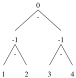 Tree ReductionOr something else entirely depending on where the data ended up in the tree4. Parallel AlgorithmsReductionThe simple answer is not to do reductions using non-associative operations, even sequentiallyHowever, there are many useful reduction operations, including , , max, min,  and so on5. Parallel AlgorithmsReductionReduction appears as an operation in many languages, e.g., JavaScript array.reduce(op) to reduce the array with the op:
((array[0] op array[1]) op array[2]) op ...Thus amenable to automatic parallelisation, if the operation is associative and independent of the array (e.g., not if the op updates the array)6. Parallel AlgorithmsPrefix ScanClosely related to reduction is the prefix scan:  with  returnsSo: (array[0], array[0] op array[1], array[0] op array[1] op array[2], ...)The partial reductions, usually left associated7. Parallel AlgorithmsPrefix ScanThis can also be done in  steps (on  processors)Even though it seems you need to compute  before computing  before computing , thus serialising the whole thingBut this is sequential thinking!For example, you can compute  at the same time as ; and then  in parallel with We can proceed in a tree-like sequence of combination of pairs of values8. Parallel AlgorithmsPrefix Scan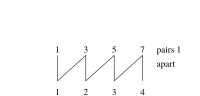 Prefix Scan 1 apart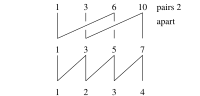 Prefix Scan 2 apart9. Parallel AlgorithmsPrefix ScanFirst step is to sum array[i] = array[i] + array[i-1] in parallelThen double the distances:
array[i] = array[i] + array[i-2]Then double the distances:
array[i] = array[i] + array[i-4]And so on, for  steps on  processors: this gives us all the prefix sums, including the total reduction as the last element10. Parallel AlgorithmsPrefix ScanWhen limited to  processors we can produce a scan in timeScan has the same issues as reduce, namely data travel and associativity11. Parallel AlgorithmsPrefix ScanScan appears to give us more answers than reduce for the same amount of work!It’s not: for a start, reduce uses at most  processors, while scan uses up to 12. Parallel AlgorithmsPrefix ScanBut more importantly, reduce halves the number of active processors in each step, while scan uses more processors more of the time. It uses  active processors in step , so it ends with about  active processorsThey both complete in the same amount of time so they have the same speedup, but scan is more efficientMeaning scan uses more hardware more of the time (and therefore takes more energy)We can see that reduce has quite a lot of slack in parallel!13. Parallel AlgorithmsPrefix ScanNote that both scan and reduce work well on a SIMD architectureThey work on distributed memory, too, but we have to watch the cost of the messagingMPI includes several scan operations including
MPI_MAX, MPI_MIN, MP_SUM, MPI_PROD, MPI_LAND (logical AND), MPI_LOR (logical OR)
amongst othersExercise Write a parallel prefix scan in OpenMPExercise In fact there is a better, work efficient, more complicated algorithm that only needs  processors. Look it up14. Parallel AlgorithmsFFTThe Fast Fourier Transform (FFT) is one of the basic algorithms in CS, known by everybody who knows anything about CSThe Discrete Fourier Transform (DFT) takes a sequence of  (complex) numbers and returns a sequence of  numbersIf the input numbers represent a signal, the DFT values represent the constituent frequencies of that signalThe  values  are input; the  values  are output15. Parallel AlgorithmsFFTThis has two obvious elements of parallelism:each  can be computed independently, for a -way parallelismeach summation can be done as a tree, for a -way parallelismtaking total time  on  processorsBut, instead let us look at a sequential divide and conquer version16. Parallel AlgorithmsFFTThis sum can be computed as presented: summing  values for each of  values , thus taking time However, if  is even, then we get a nice recursive presentation by splitting the sum into evens and odds17. Parallel AlgorithmsFFTThis is just two half-size DFTs18. Parallel AlgorithmsFFTFor  a power of 2 we can repeat recursively, leading to the Fast Fourier Transform, a way to implement the DFTIn fact, the FFT is an unwinding of the recursion into an iteration that runs slightly faster, but is harder to understandThe FFT takes sequential time , which is a huge improvement over ; e.g., for  1,000,000, this is about 20,000,000 against 1,000,000,000,000But, for our purposes, we can see this as a simple divide and conquer, thus easily parallelisable19. Parallel AlgorithmsFFTThe parallelisation of the FFT works in a way very similar to what we have seen before and has complexity  on  processors, and  on  processorsAs the FFT is such an important algorithm, much has been written about it and its parallel variants, in particular matching it to the various kinds of hardware (SIMD, pipeline, shared memory, etc.)20. Parallel AlgorithmsAnd So OnThere are very many other parallel algorithms: just think of the large literature on sequential algorithms that existsWe have just looked at a couple, but everything that you have done in the past sequentially will probably have a parallel counterpartSome algorithms will map best to shared memory, some distributed, some SIMD, and so onSome will be sensitive to the topology of the architecture (full connect, torus, etc.), others work well regardlessStill more will not work well in parallel at allExercise Look some up!